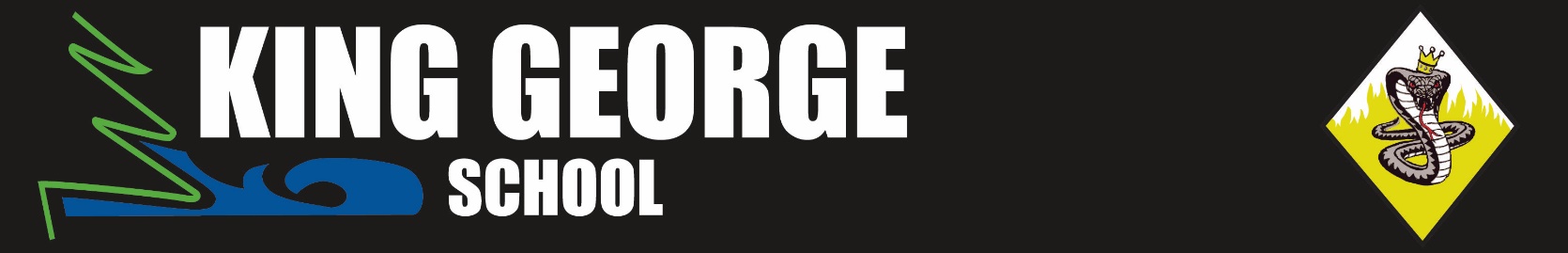 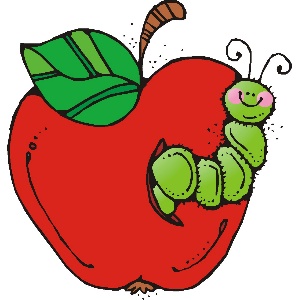 WELCOME BACK COBRAS!! FROM THE PRINCIPAL’S DESKWe are so excited to welcome our students and families back to King George!  We hope you all had a fun filled summer with lots of quality time spent with loved ones.A lot has happened over the summer at the school.  Many will find out that the first floor halls have been repaired and repainted.  Things are looking great to welcome our primary learners!In response to parent feedback, a number of notices are coming home with your children.  The Policy Sheet has in writing, the procedures, common to all schools in Grand Erie Schools, as they apply to the King George site.   They are all designed to keep kids and families safe and keep the school focused on care and learning for our students.  You are urged to read and follow them carefully and please contact the myself or Mrs. Bannister for any clarification.The “off property at lunch” form is for grade 6-8 students only.  It is important to know that students who go off property for lunch need to have the permission in writing.  Signing this form allows kids to choose if they want to go from day to day.  If there are special days you wish to give permission to be off property, you can sign NO on the form but send a note with your child the day they have permission.Students will NOT be allowed to bring back food from restaurants during lunch (e.g if they are still eating an ice cream or if their friend asks for food to be brought for them).  Part of having this permission allows students to manage their time well and know what they can order and eat (or go home and prepare and eat) within the break time.We are sending a full colour map of the property.  This is to help families take notice of the NO parking and NO stopping signs as well as to be aware of where smoking and vaping is allowed.  We must make sure we have clear streets around the school and everyone must understand that there is NO STOPPING around the school grounds.SCHOOL COUNCIL OPEN HOUSEMany caring adults wonder about School Council.  What is the role? How much time is involved? What happens at the meetings?  You are invited to come to an open house where Mrs. Bannister and I can answer those questions, share the vision for the school and invite caring adults to ask questions and consider how you may want to get involved with supporting King George.The event will take place on Thursday, September 12 at 6:30 pm in the library.  The first School Council meeting will be the elections of chair, secretary, treasurer and other voting members (if necessary) and take place on Tuesday, October 1st at 6:30 p.m.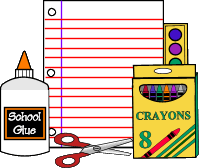 SCHOOL SUPPLIESA suggested school supply list was sent home with the report cards.  It includes only the basic supplies that ensure students are ready to learn everyday (pencils, pens, pencil case, ruler, eraser, glue stick) as well as a few optional items that certainly help kids but can also be provided by the classroom for students to share (pencil crayons, markers, calculator, scissors, binder).  We also invite families to consider a box of Kleenex for the classroom and a placemat for your child to use at eating times to keep the classroom desks clean and the eating surface clean)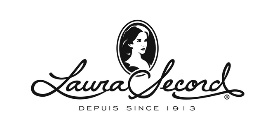 FUNDRAISING PLANThis year King George will conduct 2 or 3 school wide fundraisers instead of lots of class level fundraisers.Funds raised will pay for benefits such as busses for field trips, support students to make sure all trips and events are inclusive, provide special classroom resources (technology, sensory etc.) for direct student use, or host special learning events for full school learning.Our first and largest fundraiser this year will be in September with Laura Secord Chocolate bars.   There will be an assembly for students and a letter sent home with details.  The sales will begin on September 24 and end October 15.STAFF FOR THE 2019/2020 SCHOOL YEAR. Please see below for a full list of this years’ teachers. Mrs. Garnier – Principal Mrs. Bannister – Vice- Principal Mrs. O’Grady – SecretaryMs. Demeulenaere – Secretary (Mornings Only) Mrs. Nutbrown – JKA/SKAMs. Claydon – JKB/SKBMrs. Atfield – 1A/2AMs. Bean – 1B/2B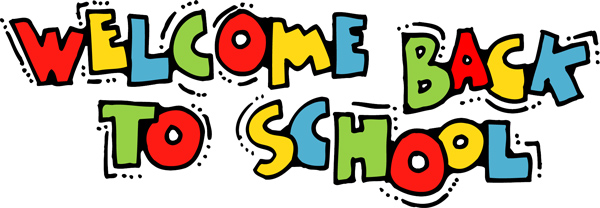 Mrs. Boswell – 1C/2CMrs. Davis – 3A/4AMr. Watts – 3B/4BMrs. Balkwill – 4C/5CMrs. Wilson – 5A/6AMs. McLeod – 5B/6BMrs. Heard – 7A/8AMrs. Buchanan – 7B/8BMrs. Marcella – 7C/8C 